GİRESUN ÜNİVERSİTESİTIP FAKÜLTESİDÖNEM IV AKADEMİK TAKVİMİ2022–2023EĞİTİM-ÖĞRETİM YILIYÖNETİCİLERİMİZ2022 – 2023 EĞİTİM ÖĞRETİM YILI DÖNEM 4 STAJ PROGRAMI2022-2023 eğitim-öğretim döneminde tüm staj grupları aktif olarak planlanacaktır.Toplam Eğitim Süresi: 36 Hafta		Yarıyıl Tatili: 09 Ocak 2023 –  20 Ocak 2023GİRESUN ÜNİVERSİTESİTIP FAKÜLTESİDÖNEM 42022 – 2023 EĞİTİM ÖĞRETİM YILIBÜTÜNLEME SINAV TARİHLERİREKTÖRPROF. DR. YILMAZ CANREKTÖR YARDIMCISIPROF. DR. GÜVEN ÖZDEMREKTÖR YARDIMCISIPROF. DR. HÜSEYİN PEKERREKTÖR YARDIMCISIPROF.DR. GÜROL YILDIRIMDEKANPROF. DR. ERDAL AĞARDEKAN YARDIMCISIDR.ÖĞR. ÜYESİ TUĞRUL KESİCİOĞLUDEKAN YARDIMCISIDR. ÖĞR. ÜYESİ ŞEBNEM ALANYA TOSUNTEMEL TIP BİLİMLERİ BÖLÜM BAŞKANIPROF. DR. AHMET SALBACAKDAHİLİ TIP BİLİMLERİ BÖLÜM BAŞKANIPROF. DR. ALPTEKİN TOSUNCERRAHİ TIP BİLİMLERİ BÖL. BAŞKANIPROF. DR. ALPASLAN APANBAŞ KOORDİNATÖRDR. ÖĞR. ÜYESİ ŞEBNEM ALANYA TOSUNDÖNEM I KOORDİNATÖRÜDÖNEM I KOORDİNATÖR YRD.DOÇ. DR. ZÜLEYHA ERİŞGİNARŞ.GÖR.DR. FUNDA DEMİRTAŞ KORKMAZDÖNEM II KOORDİNATÖRÜDÖNEM II KOORDİNATÖR YRD.DOÇ.DR. ŞAHİN DİREKELDR. ÖĞR. ÜYESİ NEVNİHAL AKBAYTÜRKDÖNEM III KOORDİNATÖRÜDÖNEM III KOORDİNATÖR YRD.DOÇ. DR. EBRU ALPDR. ÖĞR. ÜYESİ ZEKERİYA DÜZGÜNDÖNEM IV KOORDİNATÖRÜDÖNEM IV KOORDİNATÖR YRD.DR. ÖĞR. ÜYESİ SELDA GÜNAYDINDR. ÖĞR. ÜYESİ HAYRİYE BEKTAŞDÖNEM V KOORDİNATÖRÜDÖNEM V KOORDİNATÖR YRD.DR. ÖĞR. ÜYESİ İLKER FATİH SARIDR. ÖĞR. ÜYESİ SEVGİ KULAKLIDÖNEM VI KOORDİNATÖRÜDÖNEM VI KOORDİNATÖR YRD.DR. ÖĞR. ÜYESİ İSMET MİRAÇ ÇAKIRFAKÜLTE SEKRETERİHÜSAMETTİN YAVUZSTAJ DÖNEMİGenel CerrahiRadyolojiKadın Hastalıkları ve DoğumAnesteziyoloji ve Reanimasyonİç HastalıklarıKardiyolojiÇocuk Sağlığı ve HastalıklarıGöğüs Hastalıkları05.09.202221.10.2022A-B-C-D-24.10.202204.11.2022-A-B-C-D07.11.202216.11 23.12.2022B-A-D-C-26.12.202206.01.2023-B-A-D-C23.01.202310.03.2023C-D-A-B-13.03.202324.03.2023-C-D-A-B27.03.202312.05.2023D-C-B-A-15.05.202326.05.2023-D-C-B-ARadyoloji Stajı12 Haziran 2023Kadın Hastalıkları ve Doğum Stajı13 Haziran 2023Anesteziyoloji ve Reanimasyon Stajı14 Haziran 2023Kardiyoloji Stajı15 Haziran 2023Genel Cerrahi16 Haziran 2023Çocuk Sağlığı ve Hastalıkları20 Haziran 2023Göğüs Hastalıkları Stajı22 Haziran 2023İç Hastalıkları Stajı23Haziran 2023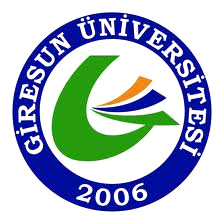 